Чубаевская сельская библиотекаУрмарского района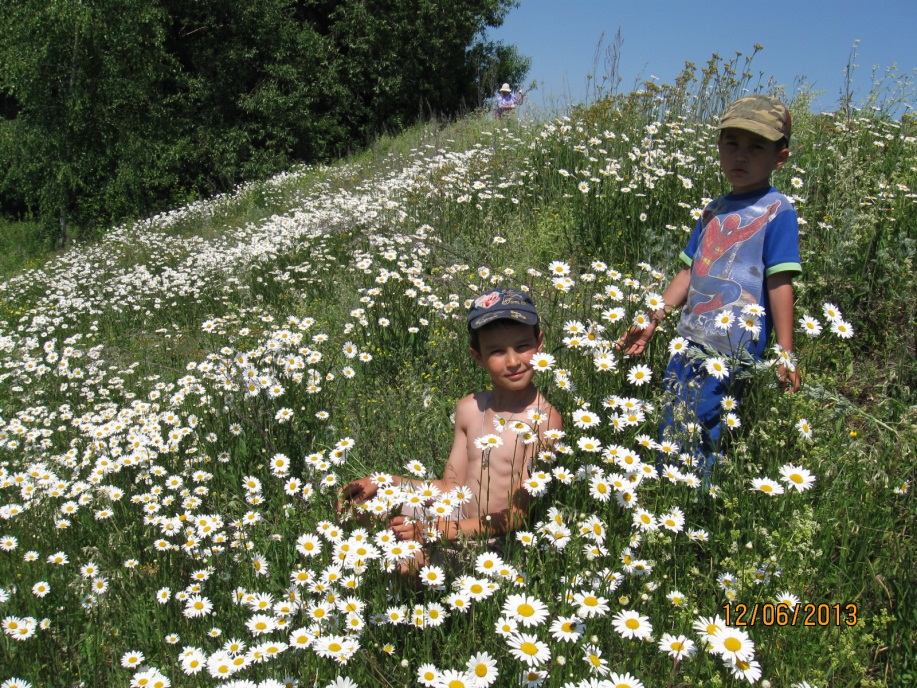 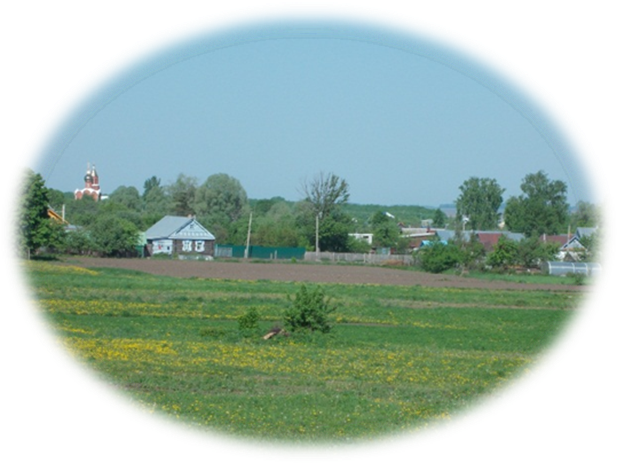 Экологический проект«Это Земля  твоя и моя»по экологическому просвещению населенияЧубаево2017 гСодержание проблемыОдна из больших проблем в сельской местности  – это мусор. Деревенские жители никак не привыкли его уничтожать или перерабатывать, и уж тем более вывозить.  Уклад большинства предыдущих поколений был таков, что весь мусор шел в хозяйство: одноразовых упаковок не было, пакетов, бутылок и даже консервных банок тоже не было... Это касается и нашей небольшой деревни  Чубаево. Сегодня мы сталкиваемся с недостаточной  экологической  грамотностью  населения. Для дальнейшего существования деревни нужен разумный подход и нравственное отношение к природе. Необходимо добиться, чтобы все жители деревни научились повседневно заботиться о природе, чутко реагировать на то, что с ней происходит.  Чубаевская   сельская  библиотека  через различные формы и методы работы занимается  распространением  экологических знаний в интересах, устойчивого развития сельского поселения, охраны окружающей среды, рационального природопользования и формирования экологической культуры сельчан. Чубаевская сельская библиотека обслуживает два населенных пункта: деревни Чубаево и Батеево.  В зоне библиотечного обслуживания  составляет 803 жителя,  в том числе  дошкольников – 70, школьников -  74,  , молодежь от 14 до 24 лет – 85, пенсионеров -203 человек.  Чубаевская сельская библиотека имеет  практический опыт по экологическому просвещению  населения.  С 2005 года с целью сохранения красоты каждого уголка родного края для будущих поколений при Чубаевской сельской библиотеке организован экологический клуб «Друзья природы», который собирает на свои встречи ребят младшего школьного возраста. Для более полного удовлетворения запросов пользователей и создания в  библиотеке информационной среды  Чубаевская сельская библиотека  недостаточно укомплектована    фондом  экологической информации: экологической   и природоведческой   литературой, периодическими и  мультимедийными   изданиями  по экологии. Цель проекта:- Привлечение внимание к проблеме защиты  природы и окружающей среды населения зоны обслуживания библиотеки- Формирование экологической культуры среди читателей разных возрастов посредством книги, чтения, массовых мероприятий в библиотекеЗадачи проекта: - Формировать основы экологического мировоззрения и культуры.- воспитание любви к родной природе, бережного отношения к ней.- Воспитывать нравственные чувства, выражающиеся в сопереживании природе, и эстетические чувства, связанные с красотой природного мира.- Продвижение литературы познавательного характера экологической литературы и художественной литературы писателей-натуралистов.Партнеры проекта: Администрация Чубаевского сельского поселения                              Чубаевский сельский дом культуры                              Чубаевская основная общеобразовательная школаСроки выполнения проекта: январь – декабрь 2017 год.Организация работы:1. Организация массовых мероприятий экологической  направленности (акции, викторины, презентации книг, тематические вечера и т.д.).2. Комплектование фонда сельской библиотеки справочно-энциклопедической, художественной литературой  по экологии3. Пополнение новыми названиями периодических изданий экологической направленности: «Мир животных», «Филя», «Эколог и я»4.  Издательская деятельность по экологии (рекомендательные списки литературы, буклеты, закладки)Рабочий план реализации проектаОжидаемые результаты проекта:- Привлечение внимания  жителей  к экологическим проблемам поселения;- Повышение интереса читателей к экологической, природоведческой литературе;- Привитие навыков бережного отношения к природе и соблюдения правила поведения  в окружающей среде,  проявление ответственности за свои поступки.- Библиотека в сельском поселении станет информационным центром поддержки экологического воспитания и образования- Повысится уровень экологической культуры населения;- Улучшение экологической обстановки села за счёт привлечения жителей к активной борьбе с загрязнением №п\пМероприятиеСроки проведенияОтветственные1Час актуальных проблем  «Кто,если не мы, сбережёт роднуюприроду? »апрельБиблиотекарь совместно с сельским домом культуры, администрации сельского поселенияМассово-просветительская работаМассово-просветительская работаМассово-просветительская работаМассово-просветительская работа2Продолжить работу экологического клуба «Друзья природы»ежемесячноСельская библиотека3Литературно-экологическая игра «У природы есть друзья: это мы – и ты, и я»27 январяСельская библиотека, детский сад4Зоо-мозаика «Животные знакомые и незнакомые» 21 марта Сельская библиотека5Участие во Всероссийской библиотечной акции единого дня действий «День экологических знаний»15 апреляСельская библиотека6Слайд-путешествие по заповедникам «Есть в России такие места» 14 сентября Сельская библиотека7Экологический фестиваль «Колокола тревоги»23 ноябряСельская библиотекаУчастие в экологических акциях  и с  привлечением  населения  поселенияУчастие в экологических акциях  и с  привлечением  населения  поселенияУчастие в экологических акциях  и с  привлечением  населения  поселенияУчастие в экологических акциях  и с  привлечением  населения  поселения8Санитарно-экологические субботники (уборка территорий, засорённых оврагов, кладбищ и т.д.)апрель- октябрьБиблиотекарь совместно с сельским домом культуры, администрации сельского поселения9Акция «Украсим планету цветами» (оформление цветочных клумб возле здания и памятников) майБиблиотекарь совместно с сельским домом культуры, администрации сельского поселения, школа10Участие в акции «Посади дерево и сохрани его» май, сентябрьБиблиотекарь совместно с сельским домом культуры, администрации сельского поселения, школа11Участие в акции «Чистые берега» (санитарная очистка берега пруда)Июнь, июльБиблиотекарь совместно с сельским домом культуры, администрации сельского поселения, школаИнформационная деятельность Информационная деятельность Информационная деятельность Информационная деятельность 12Электронная презентация «Экологический паспорт Чубаевского сельского поселения» февральСельская библиотека13Выставка- диалог «Читай, дерзай, мир узнавай»июньСельская библиотека14Библиографический обзор книг  «ЭкорюкзачокмайСельская библиотека15Презентация книжной выставки «Всей семьей читаем о природе»июльСельская библиотека16Презентация литературной эко-выставки «Я с книгой открываю мир природы»октябрьСельская библиотека17выставка-акция «Самая „зеленая“ книга года»августСельская библиотекаРекламно - имиджевая  деятельностьРекламно - имиджевая  деятельностьРекламно - имиджевая  деятельностьРекламно - имиджевая  деятельность18Оформление фото стенда «Тӑван ен савнӑ  ен»январьСельская библиотека19Выставка поделок «Природа итворчество»августСельская библиотека20Создание  рекомендательного списка литературы «В союзе с матушкой природой»,  буклетов по экологиив течении годаСельская библиотека21Акция «Веточка экологических  желаний»в течении годаСельская библиотека